Leaving a gift in your willPledge FormIf you would like to tell us about a gift you have made to the British Sociological Association in your will, we would be delighted to hear from you. However, we appreciate that your will is a personal and private document.  Any information you do share with us will be treated in the strictest confidence and is not legally binding.  This also ensures that, as an organisation, we are able to fulfill your wishes long into the future.We would love to have the opportunity to express our gratitude and thanks in your lifetime, and to keep you up to date about progress at the British Sociological Association.Please complete as much or as little of this form as you feel comfortable doing.Please delete where appropriate:I have made a gift to the British Sociological Association  in my will
My gift is to support: ___________________________________________________________
If appropriate, please indicate the estimated value of your gift / % of estate: 
___________________________________________________________________________
I would be interested in discussing my intentions further with a member of staff (with no obligation).
I would like my name to appear on a list of the Association’s register of bequests.Please return to Kerry Collins via kerry.collins@britsoc.org.uk or by post to the address above.Thank you for your kind support of the British Sociological Association

Chancery Court, Belmont Business Park, Belmont, Durham, DH1 1TW
T: +44 (0)191 383 0839 E: enquiries@britsoc.org.uk www.britsoc.org.uk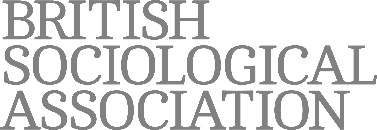 The British Sociological Association is a Company Limited by Guarantee. Registered in England and in Wales. Company Number: 3890729. Registered Charity Number: 1080235. VAT Registration Number: 734 1722 50.Contact Name: Membership No.
(if applicable) Address: Tel: Email: 